Navigating the Undergraduate Research Portal for Faculty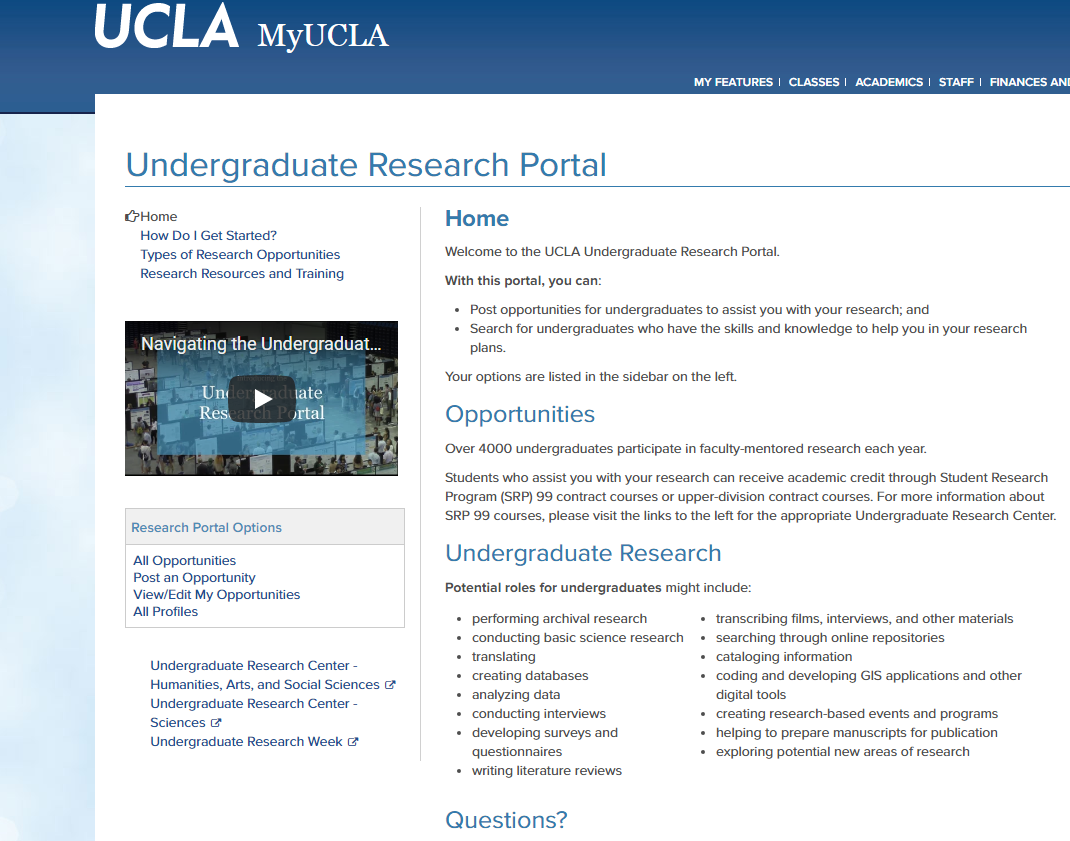 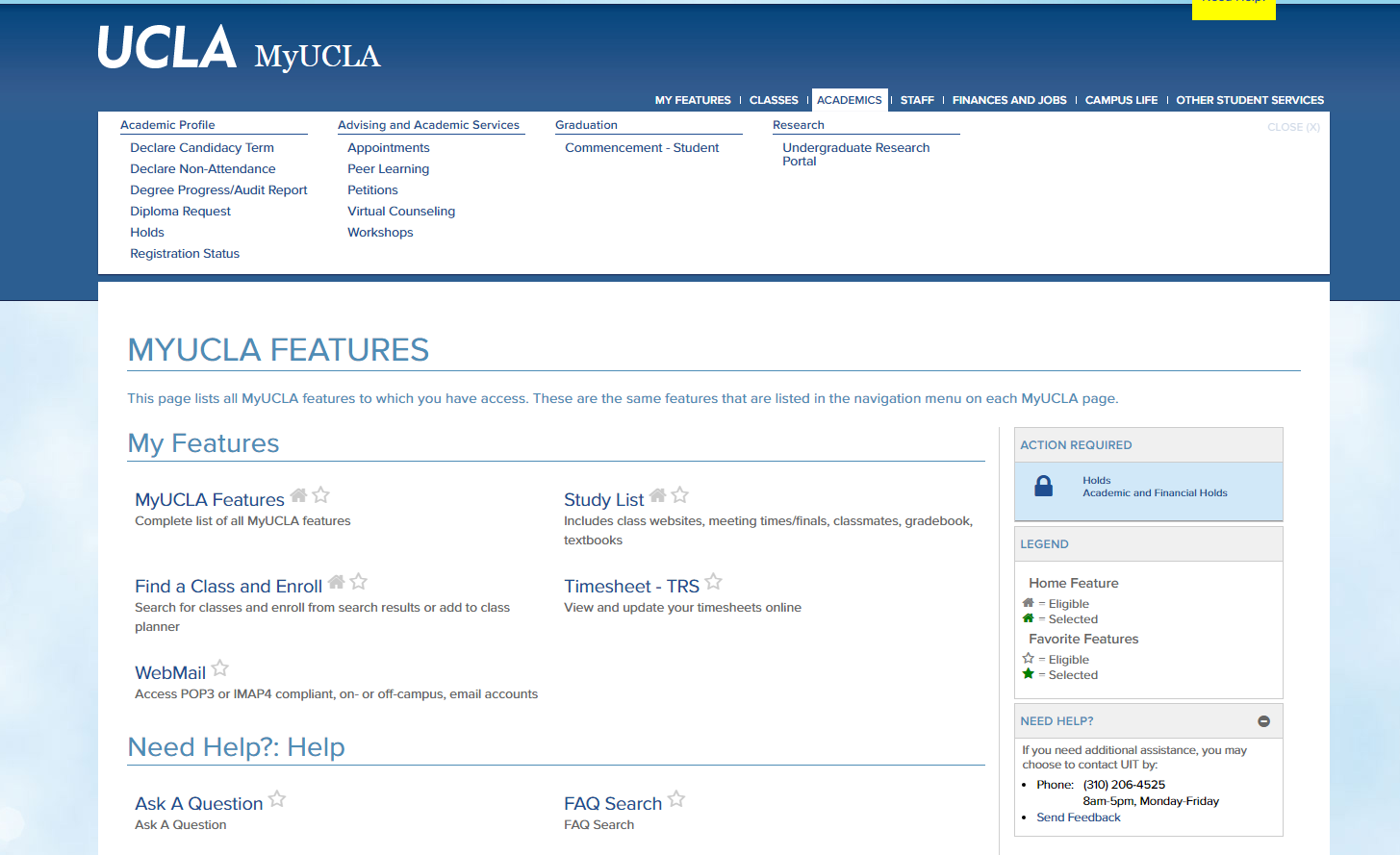 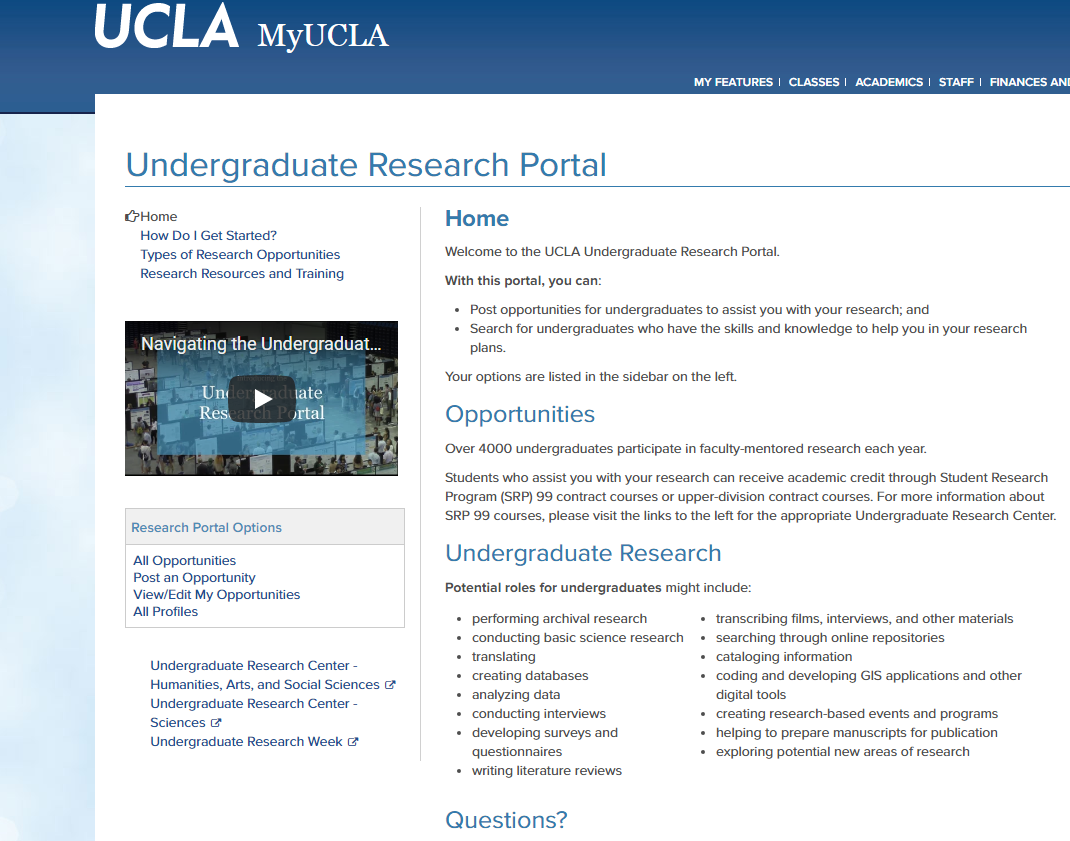 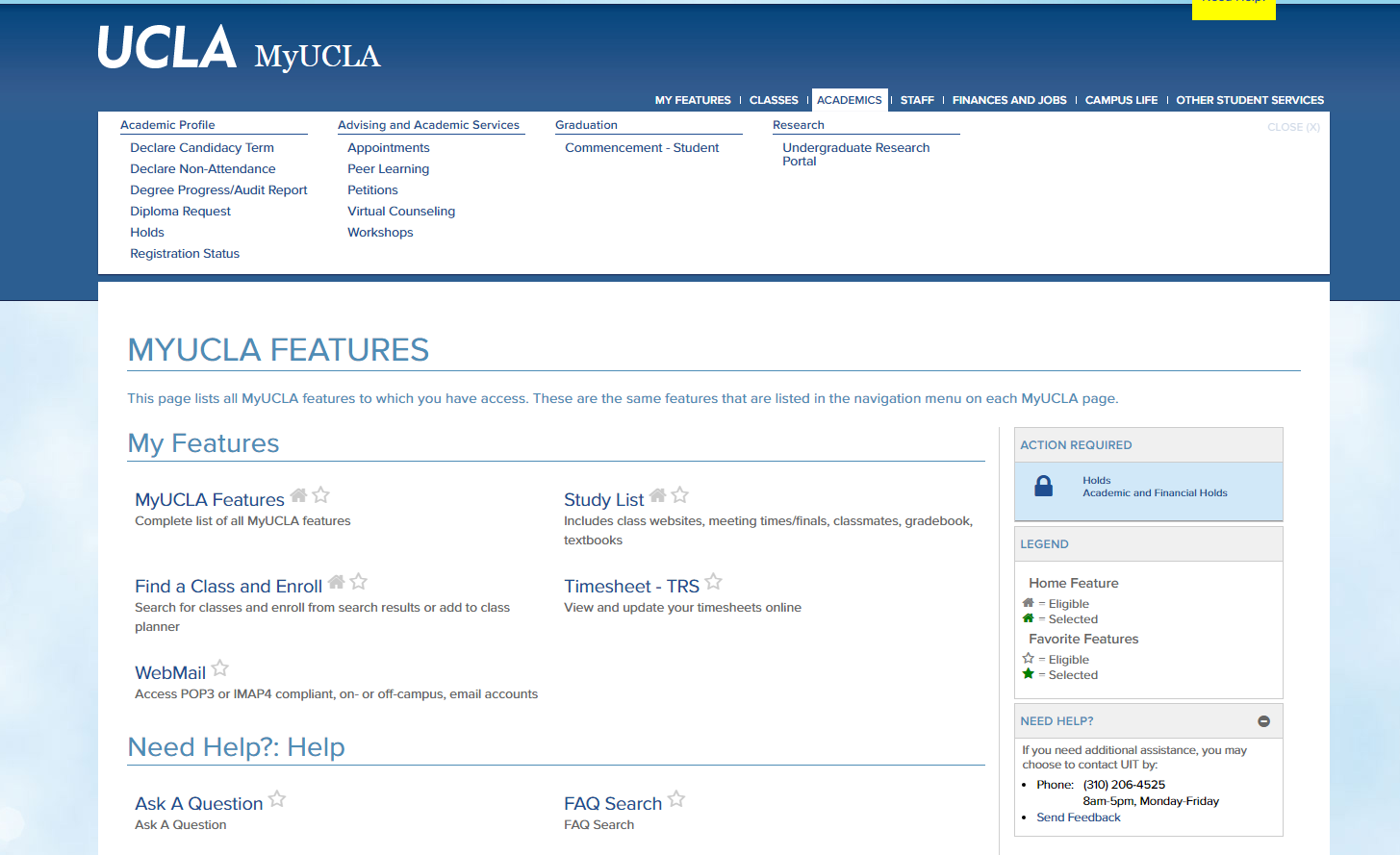 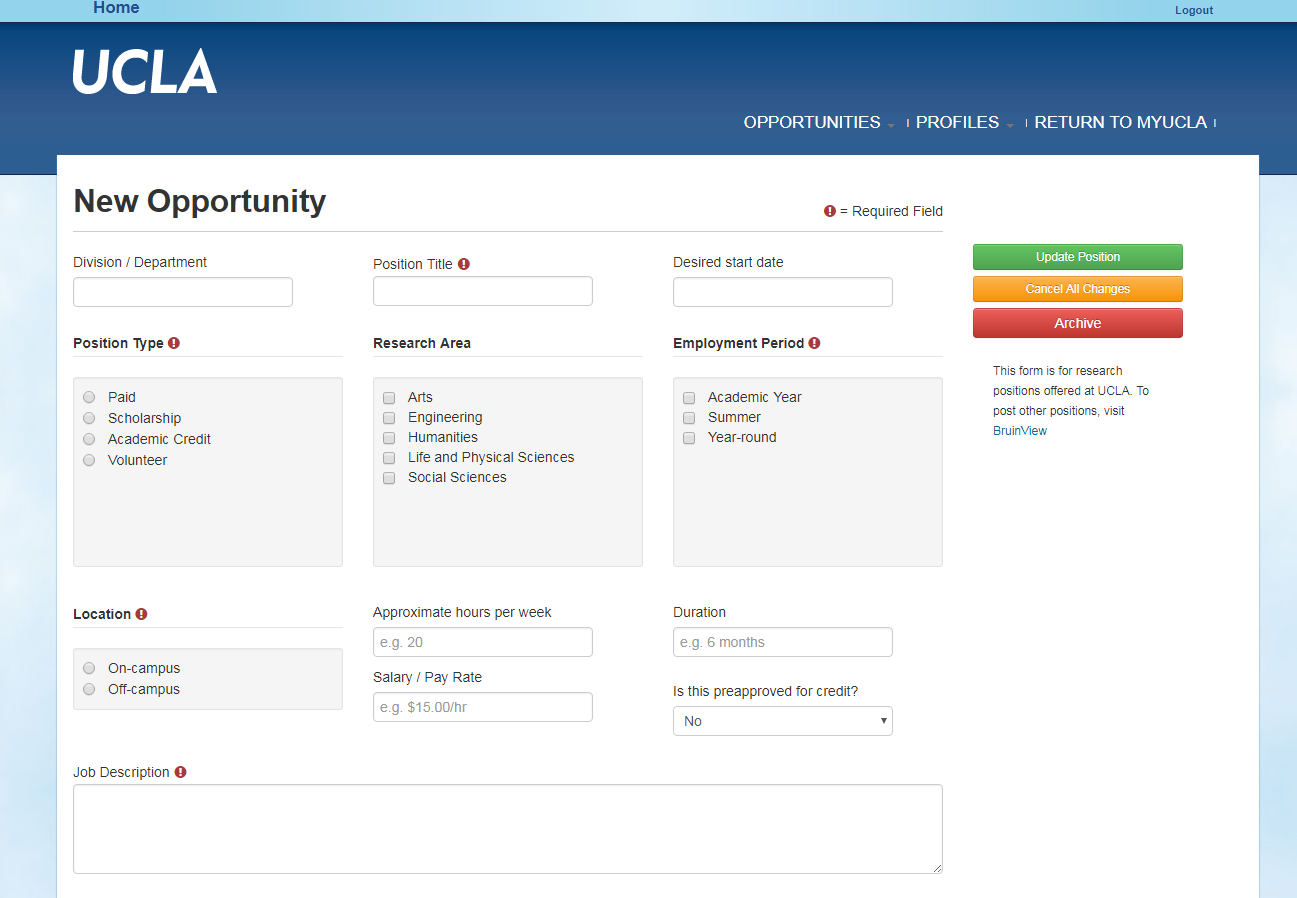 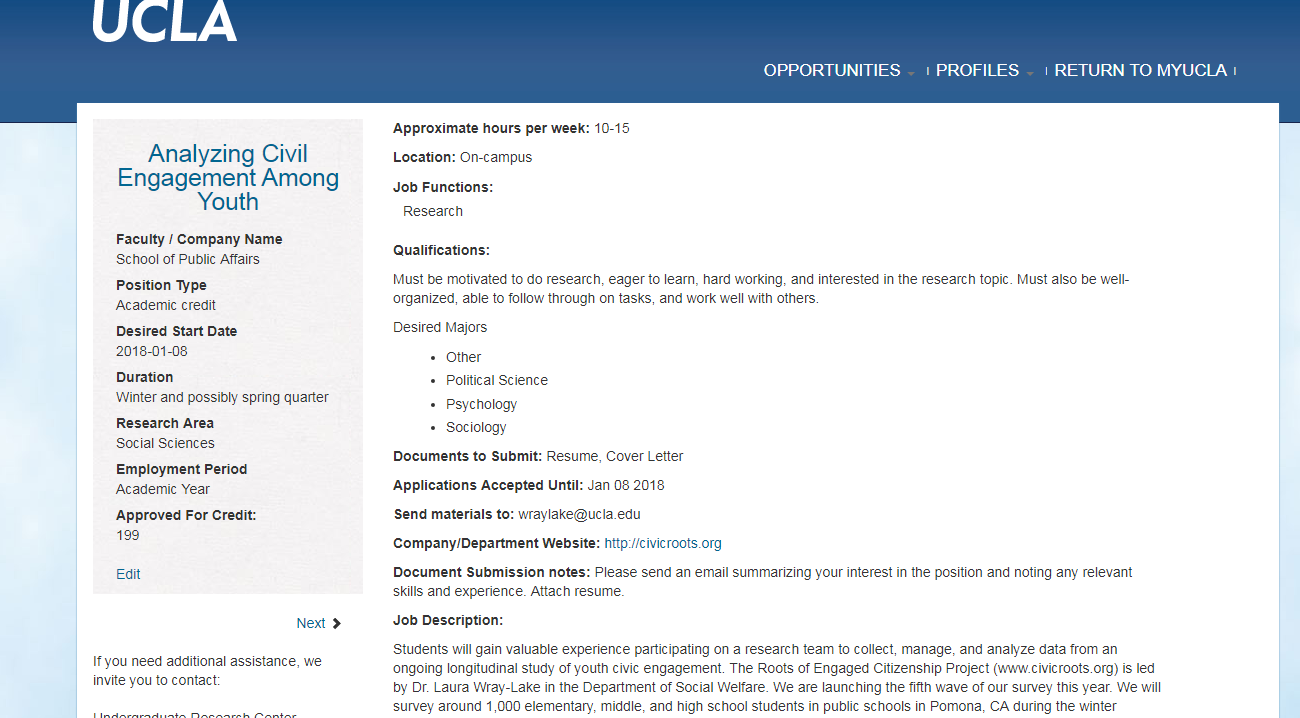 Helpful Tips & Information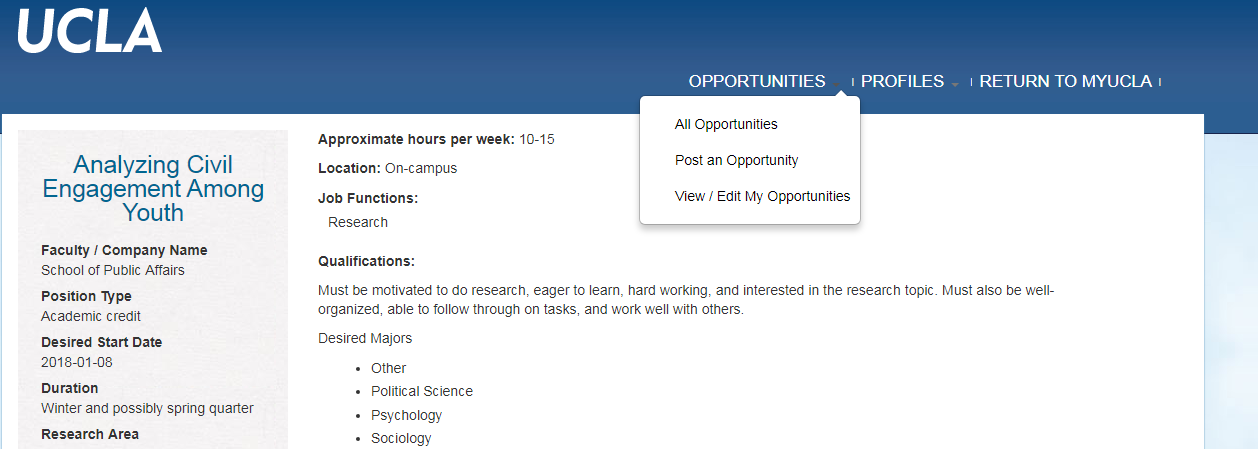 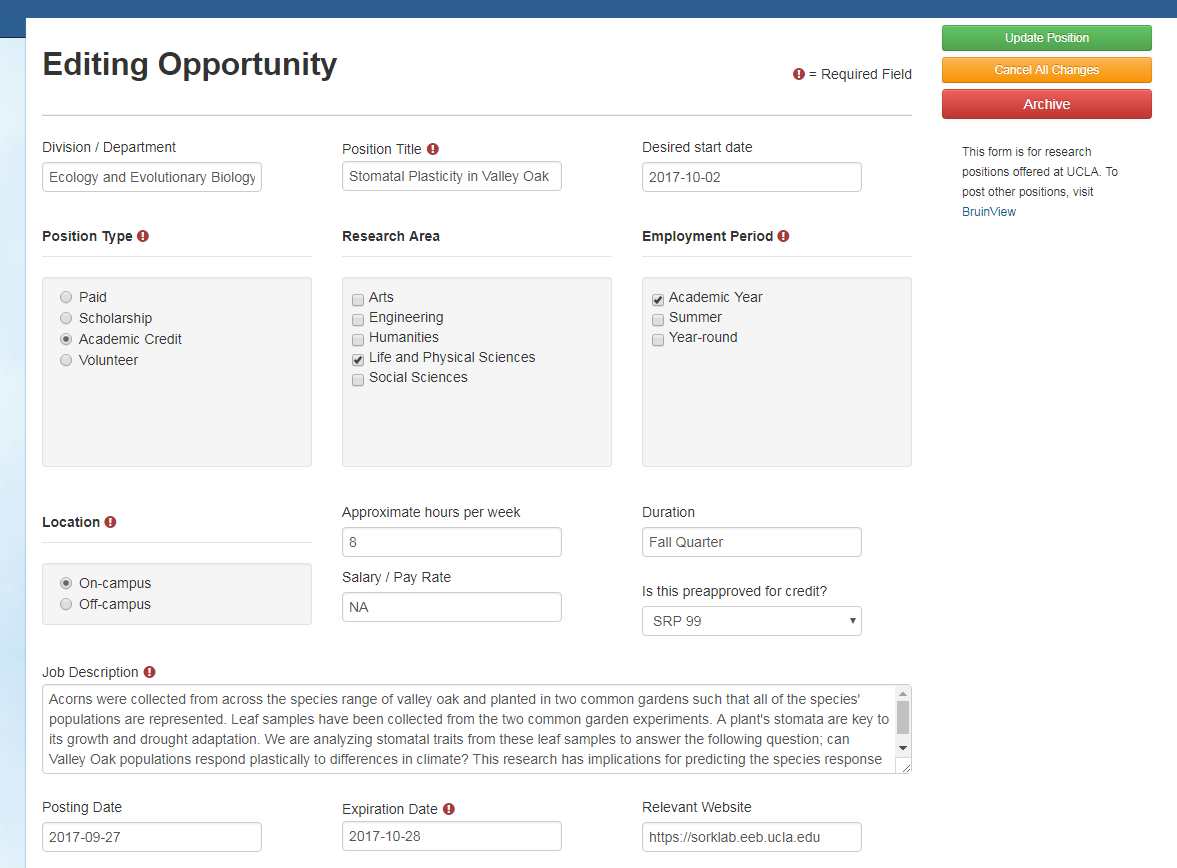 